   The Islander 36 Association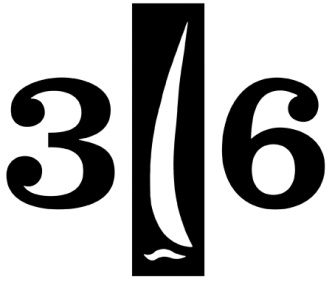       Of San Francisco BayTo all who shall see these presents, Greetings: 

Know ye, that reposing special trust and confidence in the experience and abilities of 

                  Lou & Diane Zevanov
who have provided many years of dedication and contributions to, and maintained continuing love and esteem for the,              Islander 36 Association of San Francisco BayThe Governing Board does herewith appoint them 

             Honorary Members 

Know ye friends and sailors everywhere that the aforementioned members are  entitled to all the privileges of Islander sailors afloat, and I do strictly charge and require all of them to heed their counsel and advice, knowing that they will diligently keep the best interests of the Association at heart. 

Done by the Governing board on the 25th day of February, in the year 
Two Thousand Sixteen.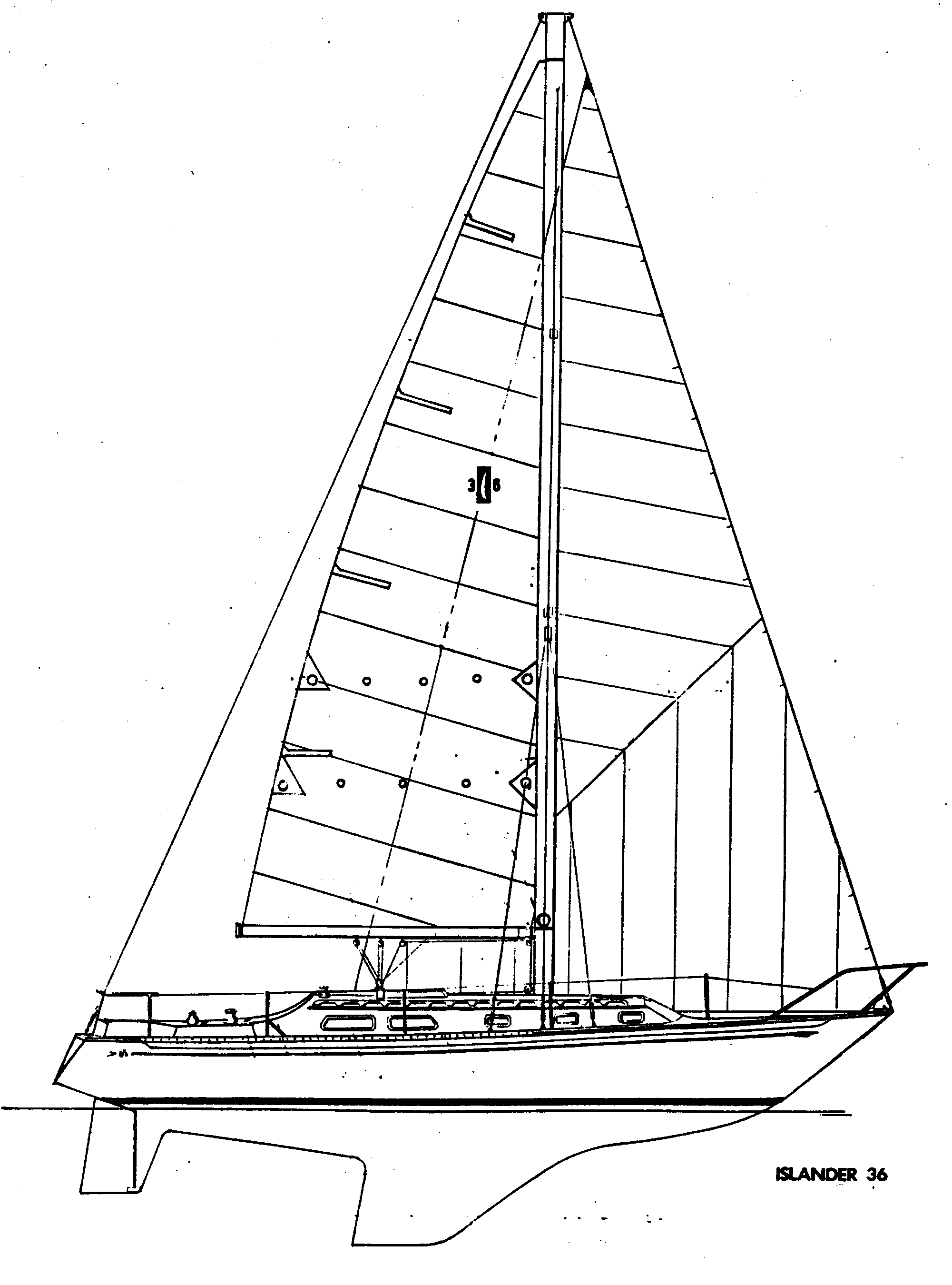 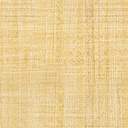 							____________________________________							Susan Nork, Commodore